СОУ ,, ГОЦЕ ДЕЛЧЕВ “ - ВАЛАНДОВО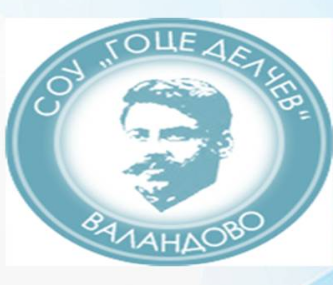 ПРОГРАМАЗА ИЗВЕДУВАЊЕ ЗАВРШНА ЕКСКУРЗИЈА ЗА УЧЕНИЦИТЕ ОД ТРЕТА И ЧЕТВРТА ГОДИНА ВО УЧЕБНАТА 2023/2024 ГОДИНАВаландово, 2022/2023Програма за училишна екскурзија во средно образование во СОУ "Гоце Делчев" - Валандово за учебната 2023/24 годинаПрограмата за училишната екскурзија содржи : - услови за реализација- воспитно-образовни цели - задачи - содржини и активности - раководител на екскурзијата, наставници и ученици - тим за водење на екскурзијата - времетраење на екскурзијата - локации за посета и правци на патување,- техничка организација- начинот на финансирање - кодекс на однесување на учениците на екскурзијата- изјава од родителот /старателотВрз основа на член 24-а став 11 од Законот за средното образование („Службен весник на Република Северна Македонија" број 44/95, 24/96, 34/96, 35/97, 82/99,29/02, 40/03, 42/2003, 67/04, 55/05, 113105, 35106, 30107, 49/07, 81 /08, 92/08, 33/10,116/10, 156110, 18/11, 51111, 6/12, 100112, 24/13 и 41/14), министерот за образование и наука, донесе ПРАВИЛНИК за начинот на изведување на училишните екскурзии на учениците од средните училишта. На предлог на директорот на училиштето -Ташка Гетова, на седницата на Училишниот одбор одржана на ден 23.01.2023 година, донесена е одлука за формирање на посебен Стручен тим (Стручниот тим го сочинуваат директорот на училиштето, раководителот на екскурзијата, класните раководители, стручните соработници и дел од наставниците кои реализираат настава во траење од најмалку една година во паралелките кои одат на екскурзија ). 1. За подготовките од стручно - педагошко - организационен и безбедносен карактер во изведувањето на оваа завршна училишна екскурзија за учебната 2023 /24 година е формиран стручен тим во состав:    Ташка Гетова - директор          Јаворка Стојанова -раководител на екскурзијата                                              II-1   -  Сељами ТахирII-2   -  Ангелина ЗановаII-3   -  Зорица ЖежоваII-4   -  Тања Т. КимоваIII-1  -  Јаворка Стојанова III-2  -  Зоран Јовановиќ                                                                                                                          III-3  -  Дарко КалковалиевIII-4  -  Марија КоцеваВасе Митев  - училишен педагогЗавршната екскурзија е со општ карактер и треба да ги задоволи следните цели: 2. Општа цел на екскурзијата                                                                                                                              -усвојување и проширување на знаењата од повеќе области,                                                                      -развивање нови интереси и  проширување и продлабочување на постоечките,                                   -запознавање  со културно-историските, национални и естетски вредности на други држави,                                                                                                                                                                            -примена на вештини и ставови преку непосредно запознавање на  одредени појави, природните убавини, култyрно-историските знаменитости на поблиската и пошироката заедница,3. Воспитно - образовни задачи на екскурзијата                                                                                                                          -запознавање со културата, историјата и други знаменитости на други држави,                  -запознавање со културата,стилот на живеење  и други занимливости на поедини области и региони и градови,                                                                                                                                                            -формирање позитивен однос кон националните, интернационалните, културно-историските и естетски вредности на други држави,                                                                                                         -развивање,потикнување и манифестирање позитивни емоции према други луѓе, подобрување на меѓусебните релации, развивање и јакнење на другарство,солидарност,                                                                                                                        -формирање и потикнување демократски ставови према материјални и духовни добра,                                                                                                                                                                                              - развивање и потикнување колективна заштита (према материјална и општествена средина),4. Содржини и активностиПосета на познати нацинални, културно-историски места, локалитети и знаменитости на Р.Унгарија, Р.Чешка и Р.Австрија.Организирање прошетки, крстарење со брод, организирање забавни вечери (диско-вечери) и сл. 5. Раководител, наставници и ученициРаководител  и одговорен наставник за екскурзијата именува Директорот од редот на наставниците кои реализираат настава во паралелките со кои ќе се изведе екскурзијата.За раководител на екскурзијата е именувана Јаворка Стојанова, професор по Психологија, и класен раководител на III-1 клас. Паралелки и класни раководители кои ќе бидат вклучени во изведување на екскурзијата:II-1   -  Сељами ТахирII-2   -  Ангелина ЗановаII-3   -  Зорица ЖежоваII-4   -  Тања Т. КимоваIII-1  -  Јаворка Стојанова III-2  -  Зоран Јовановиќ                                                                                                                          III-3  -  Дарко КалковалиевIII-4  -  Марија КоцеваУченици од паралелките : II-1, II-2, II-3, II-4, III-1, III-2, III-3, III-4.6.Времетраење на екскурзијатаЗавршната екскурзија (која се организира еднаш во текот на средното образование, во почетокот на завршната IV година или на крајот на претходната учебна година) ќе трае најмногу шест дена со четири ноќевања и ќе се реализира во месец- Септември.     	Почитувајќи го интересот на учениците и родителите (анкетен прашалник) во однос на екскурзијата, предвидено е истата да се релизира на релација (локации за посета и правци на патување):   Будимпешта - Прага - Карлови Вари - Виена.Прв ден. Состанок на групата и заминување од Валандово према Будимпешта. Ноќно возење со попатни одмори и царински формалности.                                                                                                             Втор ден.  Валандово – БудимпештаПристигнување во Будимпешта во раните утрински часови.                                                                Посета на неколку знаменитости - Плоштадот на хероите, Базиликата Св.Стефан, Парламентот како и цитаделата со прекрасната панарома на градот. Прошетка со брод по Дунав. Ноќевање.Трет ден. Будимпешта -  ПрагаПрага- панорамски разглед на Прашкиот Дворец на Хрдачани, Шпанската Сала - монументална градба од X век, катедралата Св. Вито со капелата Св. Венцеслав и гробниците на чешките кралеви, Старата кралска палата, базиликата Св.Горѓе како и Златната улица. Прошетка по Влтава преку Карловиот Мост, Старата Кула на мостот, Споменикот на Карло IV. Прошетка по Староградскиот Плоштад каде е познатиот астрономски саат Орлој, прашкото гето -  Еврејскиот Кварт со десетина синагоги и др. Ноќевање.      Четврт ден. Прага - Карлови Вари - најпознатиот бањски центар во Чешка и омиленото место на европската аристократија. Ноќевање во Прага.Петти ден. Прага – ВиенаВиена  посета на плоштадот - Рингштрасе, палатата Хофбург, Парламентот, дворците Белведере и Шенбрун, Виенската Опера, катедралата Св.Стефан и др. Време предвидено за одмор и шопинг. Ноќевање.                                                 Шести ден. Виена - ВаландовоПри посета на овие локалитети, знаменитости и сл.објекти, учениците со предавања од страна на лиценцирани туристички водичи, ќе имаат можност да се запознаат со природните, историските, геогравските и културните одлики на овие земји (Унгарија, Чешка и Австрија) што пак ќе придонесе за збогатување на знаењата и искуствата на учениците и нивно културно издигнување во општествениот систем на живеење. Преку реализацијата на оваа екскзурзија со општ воспитно-образовен карактер, учениците ќе ги прошират своите сознанија од повеќе наставни предмети (македонски јазик и литература, историја, географија, социологија, ликовна умтност, музичка уметност итн.) На тој начин, теоретските сознанија со кои располагаат ќе ги дополнат со практични и искуствени сознанија кои ќе им бидат корисни во понатомошното школување и живот. Напомена: Бидејќи се работи за подолга релација во зависност од динамиката на патувањето, агендата може да претрпи промени. 7.Техничка организација на изведувачотЕкскурзијата да биде изведена со висококвалитетен автобус (со клима уред и телевизор) обезбеден од страна на агенцијата која ќе ја изведува екскурзијата,да има обезбедено претставник од агенцијата, односно водич, а, при посетата на локалитети да има организирано локални водичи,обезбедување соодветна здравствена заштита со присуство на доктор и потребна медицинска опрема за прва помош прилагодена за патнички и теренски услови,обезбедување соодветни услови за сместување: хотел со (најмалку) 3 ѕвезди, мени на исхрана (со организиран доручек и вечера во хотелот во кој ќе се престојува),обезбедено патничко и здравствено  осигурување на учениците,обезбедување влезници за посета на знаменитости и организирање на забавни вечери ( диско вечери).Техничката организација е помогната од: стручен тим, комисија за прибирање на понуди за организација на екскурзија и професионална  туристичка агенција избрана преку Барање за прибирање понуди, која треба да ги исполнува следниве минимални услови:                                                                                                                                                        - да е регистриранa согласно позитивните прописи во Република Северна Македонија за вршење на соодветна туристичка дејност,- да има успешно реализирани најмалку три ученички екскурзии и други слободни активности во последните три години,- да ги исполнува условите за превоз на групи деца согласно Законот за безбедност на сообраќајот на патиштата и Правилникот за посебни технички барања на возилата со кои се превезуваат групи деца,- понудата на понудувачот кој не ги исполнува минималните услови ќе биде одбиена од страна на Комисијата како неприфатлива. 8.Начин на финансирање- екскурзијата ќе биде финансирана од страна на родителите/старателите,              со можност за плаќање на  рати, вклучувајќи поволности за ученици кои потекнуваат од социјално загрозени  семејства, попусти за плаќање во готово и попусти на повеќе членови од едно семејство.- цените во понудите да бидат фиксни, односно да нема корекција на цени во текот на реализација на договорот.-во цената да влегува  патничкото и здравствено осигурување на  учениците,                                                                                                                             Директор: м-р Ташка ГетоваКодекс на однесување на учениците за време на училишната екскурзијаЈас, ______________________________________ од ______ клас во СОУ „Гоце Делчев” – Валандово                                                                                                                                                                - задолжително ќе ги почитувам законите на нашата држава, како и на државите во кои ќе се изведува екскурзијата,- достојно ќе го претставувам своето училиште, градот и државата,- нема да конзумирам алкохол, да употребувам и тргувам со дрога,     - нема да носам и употребувам било каков вид оружје,         - нема да го нарушувам јавниот ред и мир, насилно да се однесувам и да     нанесувам материјални штети,        - нема да се оддалечувам од групата без дозвола на одговорните    наставници,                        -ќе се однесувам културно и толерантно кон своите наставници, соученици и останатите луѓе,         -ќе ги почитувам правилата на одговорните наставници,Ако ученикот не го почитува кодексот на однесување на учениците за време на екскурзијата, наставничкиот совет му забранува учество на наредните училишни екскурзии и предлага да му се изрече педагошка мерка.Изјава на родителот (старателот)Јас,________________________________________________родител (старател) на ученикот___________________________________________ од клас ___________ во СОУ „Гоце Делчев”-Валандово, со целосна морална и матерјална одговорност изјавувам дека се согласувам со КОДЕКСОТ НА ОДНЕСУВАЊЕ НА УЧЕНИЦИТЕ за време на екскурзијата. Истовремено изјавувам дека направената штета од негова страна целосно ќе ја подмирам. Дата                                                                                             Родител(старател)